CORRECT/RETRACT LINK IN STAR PANEL*THIS IS LINK TO PEGASUS REQUESTS FOR TO BE USED FOR REQUESTING ALL MEDICAL RECORDS DELETIONS OR CORRECTIONS.*In StarPanel, in the black menu barCLICK HELPCLICK CORRECT DELETE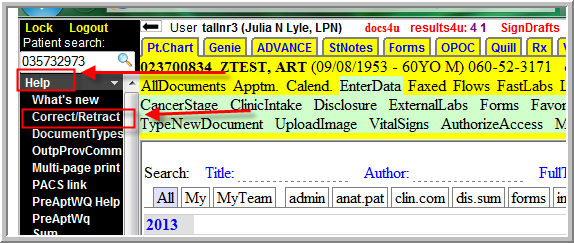 LOG IN, AS THIS OPENS A PAGE IN PEGASUS THAT MUST BE COMPLETED BY YOU.COMPLETE THE REMAINDER OF THE FORM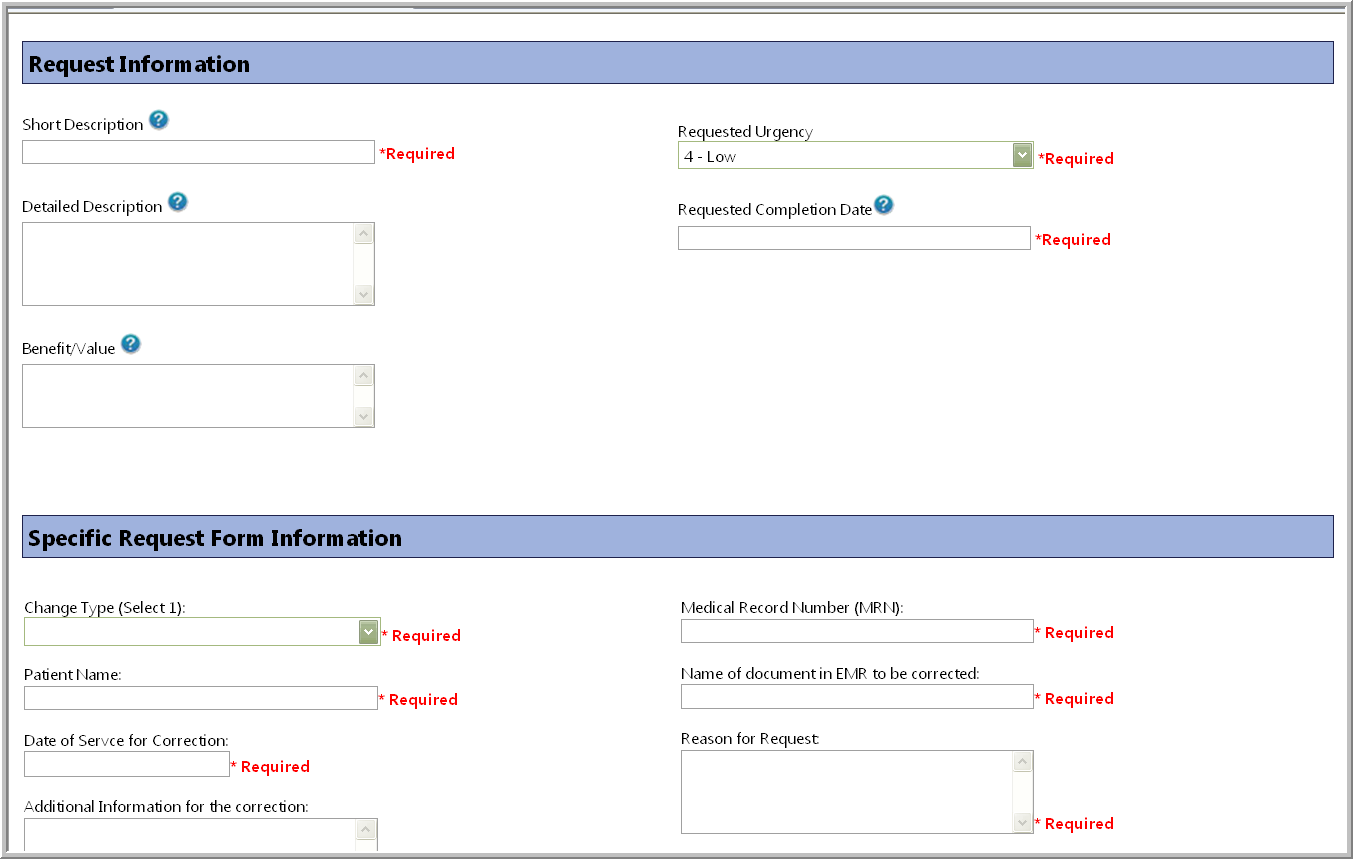 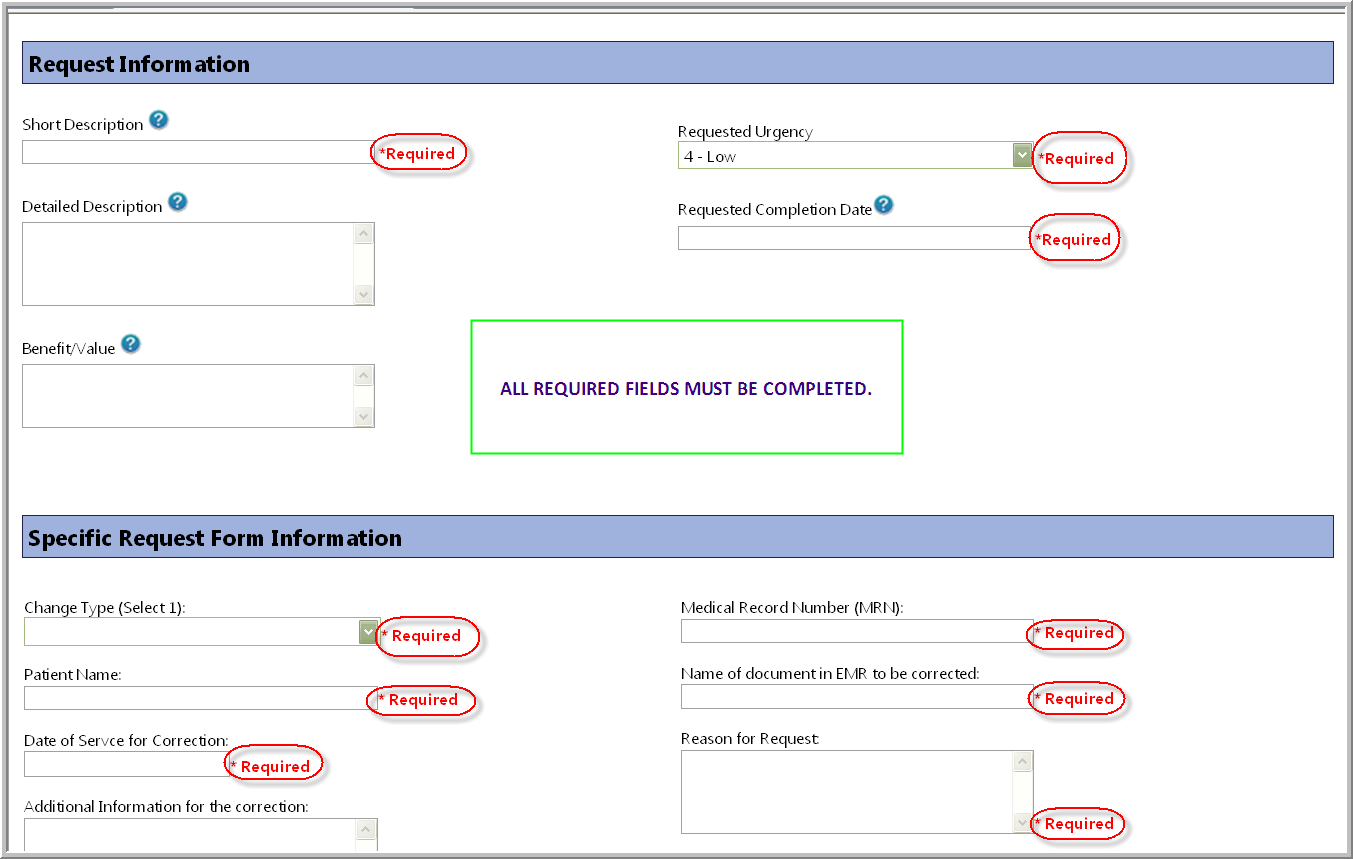 5) ONCE COMPLETED CLICK ADD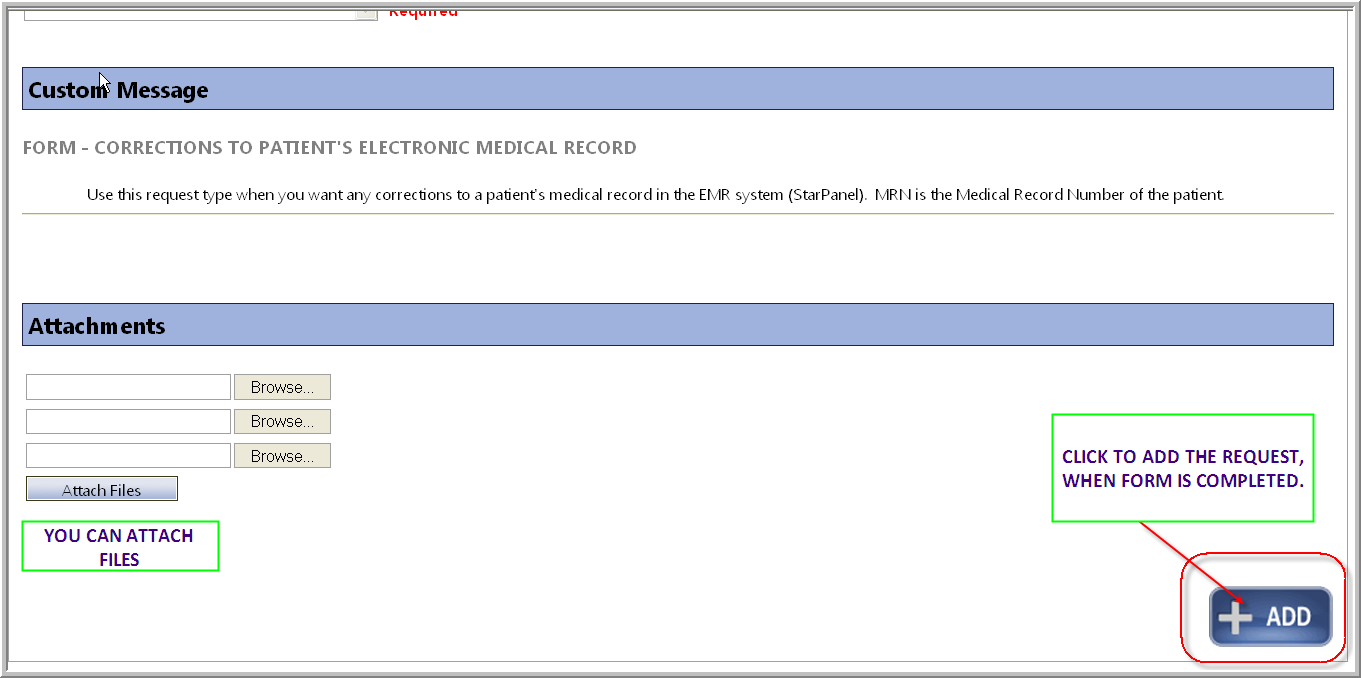 Providers can also click on Request or Move in their SignDrafts to communicate with MIS re moving or deleing a document in their SignDrafts: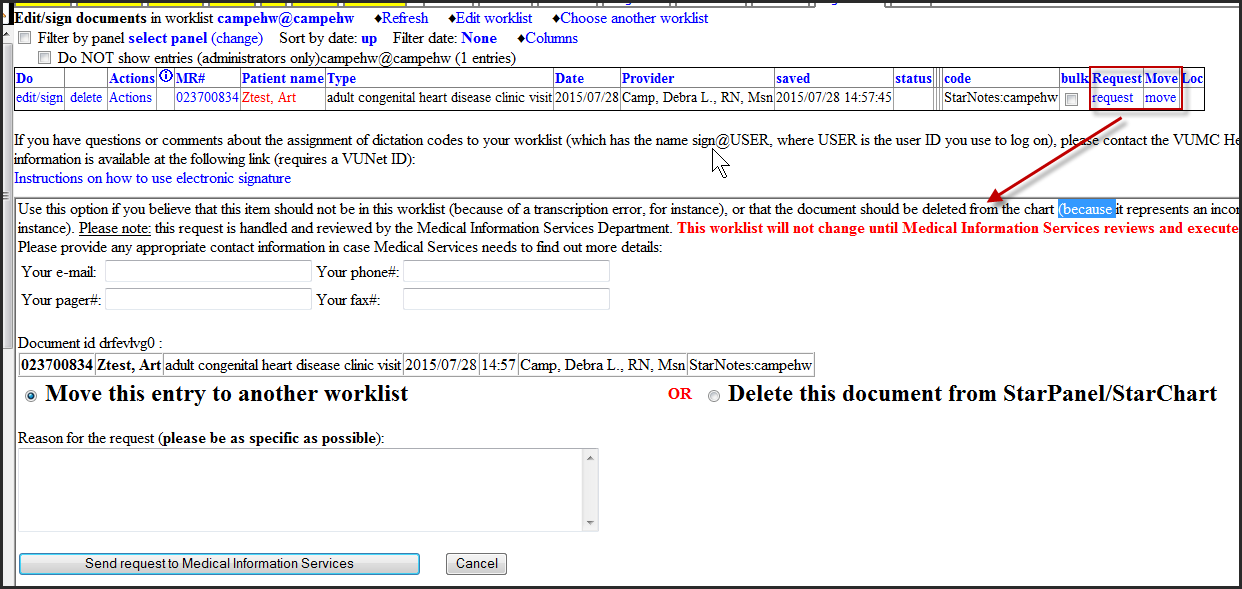 